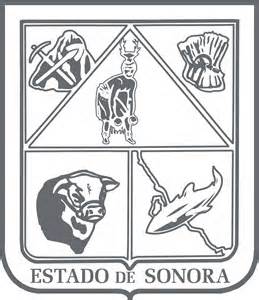                  GOBIERNO DEL ESTADO DE SONORA          	      17-SRH-P14-F01/REV.01            DESCRIPCIÓN DE PUESTO											ID: 1208-017OBJETIVOCoadyuvar en el incremento de la rentabilidad de las unidades de producción, mediante la atención, integración y seguimiento de proyectos, acciones y apoyos autorizados, en coordinación con las Organizaciones de productores, dependencias, entidades y particulares  que se dedican a actividades pecuarias, a fin de que sean más rentables y competitivas.RESPONSABILIDADESRELACIONES
MEDIDORES DE EFICIENCIA
DATOS GENERALES DEL PERFILGrado de estudios	Grado de estudios requerido y deseable.	Requerido:  	Deseable:   ¿El puesto requiere alguna especialización académica?	Carrera:	 Licenciatura en Administración Económica	Área:	 Administrativa¿El puesto requiere experiencia laboral?La experiencia laboral requerida.• 2 años en conocimiento de la rama pecuaria¿La ejecución del puesto requiere del conocimiento del inglés o algún otro idioma?Grado de dominio del idioma inglés¿La ejecución del puesto requiere del conocimiento de manejo de computadora?Nivel de conocimientos de computación.¿Qué nivel de habilidad de trato con personas requiere el puesto?Habilidad de trato con personas.¿Cuál es el nivel de la responsabilidad gerencial necesaria?Nivel de responsabilidad gerencial¿Cuál es el resultado esencial del puesto?El resultado esencial del puesto y el resultado secundario más importante.En primer lugar: 
En segundo lugar:  En relación al servicio a la comunidad y a los objetivos sociales y políticos del Gobierno del Estado, su puesto:Orientación del puesto.Manejo de personal requeridoNúmero de personas a cargo del titular del puestoRecursos financieros a su cargo(M = 000; MM = 000,000 de pesos anuales)¿Si maneja recursos financieros, su responsabilidad sobre ellos es?Tipo de responsabilidad sobre los recursos financieros que maneja.Tipo de Análisis PredominanteMarco de actuación y supervisión recibidaDATOS DE APROBACIÓNInformación provista por:                                                      Información aprobada por:DATOS GENERALESDATOS GENERALESDATOS GENERALESDATOS GENERALESTítulo actual del puesto funcional:Director de Integración y Seguimiento de Programas Pecuarios EstatalesDependencia/Entidad:Secretaría de Agricultura, Ganadería, Recursos Hidráulicos, Pesca y Acuacultura     Área de adscripción:Dirección General de Desarrollo GanaderoReporta a:Director General de Desarrollo GanaderoPuestos que le reportan:Jefe de Departamento de Captura de Sistemas de Información Pecuaria, Seguimiento de Programas Pecuarios, Auxiliar de Captura de Sistemas de Información PecuariaAtender a productores pecuarios, dependencias e instituciones cuyos requerimientos sean competencia de los programas a cargo de la Dirección y que contribuyan al desarrollo de las actividades ganaderas en el estado. Integrar la propuesta de requerimientos de apoyo que demandan las actividades ganaderas de la entidad, de proyectos productivos viables que incorporan valor a la producción primaria.Analizar e integrar el programa de apoyo a proyectos productivos que incorporen valor a la producción pecuaria, atendiendo las ventajas que ofrece para ello cada región del Estado.Programar, presupuestar y presentar al titular de la Dirección General, la propuesta de apoyos y requerimientos de recursos que demanda la ejecución de los proyectos productivos pecuarios, que garantizan la incorporación de valor a la producción primaria. Colaborar en la elaboración de Proyectos de Convenios de Concertación, Acuerdos y Addendums, para formalizar los compromisos entre las partes que intervienen en la asignación de recursos, derivados de la ejecución de los programas estatales.Ejecutar los apoyos que el Estado canaliza a los productores mediante la implementación de programas específicos, como dotación de semilla para siembra de forrajes, apoyo a organizaciones ganaderas, apoyo a organismos de productores y otros.Instrumentar los mecanismos de canalización de apoyos estatales directos a los productores pecuarios del estado. Colaborar en la definición de criterios a aplicar, para garantizar las condiciones adecuadas de asignación y equidad en la ejecución de los programas estatales. Coordinar la integración de información requerida por las dependencias normativas, referente a trámite y seguimiento de la ejecución de los programas y proyectos responsabilidad de la unidad administrativa.Implementar los mecanismos de medición gradual establecidos de situación actual y avances, obtenidos en la ejecución de proyectos productivos y de apoyo a la ganadería, mediante la elaboración y aplicación de indicadores.Elaborar informes mensuales sobre el cumplimiento de metas calendarizadas de los programas cargo de la unidad.Coordinar la incorporación de la información en los Sistemas de Control Gubernamental establecidos, que corresponde a los programas ejecutados a cargo de la Dirección.Internas:Internas:a) Con las diferentes áreas de la Subsecretaría para recabar información.Externas:Externas:a) Con las Asociaciones Ganaderas y Productores.Porcentaje de unidades de producción apoyadas.Número de informes integrados.Presentación de avances físicos y financieros del Programa.Sexo:Estado Civil:Edad:Entre 25 a 60 años. Nombre: Nombre:    Cargo:Director de Integración y Seguimiento de Programas Pecuarios Estatales    Cargo:Director General de Desarrollo Ganadero